Name: _________________________________________ Datum: _______________________ Stunde: ______Fill in the blanks below with vocabulary words from this unit (and a few extra!)  Make sure to pay attention to if you need a der/die/das or the word in plural! Use www.leo.org if you need.Ein Abenteuer in der SchweizJede Ferien besucht Jack seinen Großvater. Er kommt aus Deutschland und ist mit zwanzig Jahren in die USA gereist, um dort für immer zu leben. Jack´s Großvater ist eine bekannte _________________________ (personality), weil er die  spannensten Geschichten erzählen kann!Jack: Hey, kannst du mir _____________________ (today) etwas erzählen? Ein ____________________________(adventure)?“Großvater: Okay, lass mich nachdenken... Wie du bestimmt weißt ____________ (is) Europa ____________________ (known for) ________________ (the Alps). Jede Weihnachtsferien bin ich mit meinen zwei Brüdern in _______________________( the mountains) zum Skifahren gereist. Im Jahre 1965 hat es besonders viel geschneit. Deshalb sind wir zu einem großen ________________________ (glacier) in Zermatt in der Schweiz mit dem ______________________ (train) gefahren. Zermatt ist ein großes Skigebiet in dem schweizer _______________________ (Swiss state) Wallis. Sowohl _________________________ (the arrival), als auch _________________________  (the departure) ist ein Desaster gewesen. In _________________________ (the valleys)  ist zu viel Schnee gelegen und der Zug ist sehr, sehr langsam gefahren. Nach der _______________________(arrival) haben wir sofort unsere Ski-tickets gekauft und sind mit einer alten Gondel den _______________________(mountain) hoch gefahren. Erst in der Gondel habe ich einen _______________________(impression) bekommen, was für eine _________________________ (beauty) _______________________(the landscape)  in der Schweiz ist. Wir haben noch nicht den _____________________ (peak) erreicht, da hat die alte Gondel plötzlich gestoppt! Sie schaukelte  ___________________________ (there and back).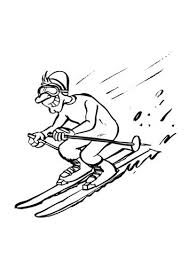 Wir ____________________ (have)  lange gewartet: 15 Minuten, 20 Minuten, doch die Gondel hat nicht mehr funktioniert. Meine Hände sind eiskalt gewesen.„Was sollen wir tun?“, habe ich meinen Bruder gefragt, „Ich erfriere!“ Mein älterer Bruder hat gemeint: „Der Schnee von der letzten ________________________ (avalanche) ist weich und hoch. Wir müssen _______________________ (to jump)! Nur zwei Meter.“ Gesagt, Getan! Wir haben unsere Skier abgemacht und sind gesprungen! Ich bin in dem Schnee weich gelandet.Zum Glück haben sich auch meine Brüder auch nicht verletzt. Und bald hatten wir unsere Ski gefunden.„Wo ist _____________________________ (the ski slope)?“, hat mein jüngerer Bruder gefragt. „Da lang!“, habe ich geantwortet und nach Links gezeigt. In dieser Richtung haben wir ________________________ (indeed) keine _____________________________ (ski slope) gefunden, nur ein kleines, einsames Holzhaus mitten im Wald. „Seltsam, ob da jemand lebt?“, habe ich mich gewundert, „Lass uns klopfen. Mir ist eiskalt.“ Ein kleiner, alter Mann hat die _______________ (door) geöffnet und dann auf Schweizerdeutsch gemeint: „Sit ma Gaschtig!“ So ein Akzent! Ich glaube er hat „Seid meine ______________________ (guests)“ gemeint. Der Schweizer hat uns Tee gegeben, bis uns warm genug war, um wieder Ski zu fahren. Dann hat er uns den Weg zu der ____________________ (ski slope) erklärt. „Vielen Dank für ________________________________ (the hospitality) und Ihre _______________________ (warmth/cordialtiy)!“, haben wir und bedankt, „wir werden das nie vergessen!“. Bald hatten wir ___________________________ (the ski slope) gefunden und in großen Schwüngen sind wir den _________________________ (mountain) hinunter gerast.Jack: Das ist eine tolle ______________________________ (story)!